GUÍA DE LENGUAJE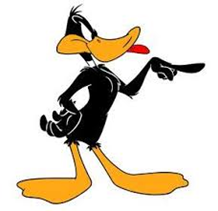 ComencemosPara trabajar en la siguiente guía debes:Leer y concentrarteOrdenar tu espacio de trabajoTener tus materiales a mano como cuaderno, lápices, goma de borrarLeer todas las instrucciones dadas en cada actividadI.- Ahora te invito analizar el siguiente cuento de tu texto de estudio desde las páginas 18 a la 23    “Chorlitos en la cabeza” SIGUE LOS SIGUIENTES PASOS:Paso 1: Lee  el texto con mucha atención (Pág 18 a la 20) Paso 2: Busca en el diccionario las palabras que no entiendes Paso 3: Lee las preguntas Paso 4: Comienza a buscar en el texto si las respuestas están ahíPaso 5: Comienza a buscar las pistas que te entrega la información del texto si las respuestas no están tan claras Paso 6: Revisa tus respuestas y comprueba que estén correctasII.- Una vez leido el texto Desarrolla las actividades en tu libro o cuaderno según corresponda III.- Amplia tu vocabulario busca en el texto palabras y guiandote por el ejemplo el esquema que aparece en el texto de estudio.IV.- Enumera las acciones  del 1 al 4 según ocurrieron en el texto, y luego dibujalas (texto  cuaderno de lenguaje) 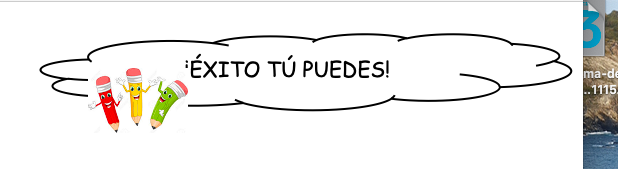 Nombre:Curso: 3°A   Fecha: semana N° 31¿QUÉ APRENDEREMOS?¿QUÉ APRENDEREMOS?¿QUÉ APRENDEREMOS?Objetivo OA 4Objetivo OA 4Objetivo OA 4Contenidos:  textos literarios Contenidos:  textos literarios Contenidos:  textos literarios Objetivo de la semana: Demostrar comprensión del cuento “Chorlitos en la cabeza” ordenando secuencia narrativa respondiendo preguntas, ampliando vocabulario mediante guía de trabajo, manifestando una actitud de respeto y solidaridad que favorezca la convivencia.  Objetivo de la semana: Demostrar comprensión del cuento “Chorlitos en la cabeza” ordenando secuencia narrativa respondiendo preguntas, ampliando vocabulario mediante guía de trabajo, manifestando una actitud de respeto y solidaridad que favorezca la convivencia.  Objetivo de la semana: Demostrar comprensión del cuento “Chorlitos en la cabeza” ordenando secuencia narrativa respondiendo preguntas, ampliando vocabulario mediante guía de trabajo, manifestando una actitud de respeto y solidaridad que favorezca la convivencia.  Habilidad: comprender Habilidad: comprender Habilidad: comprender 